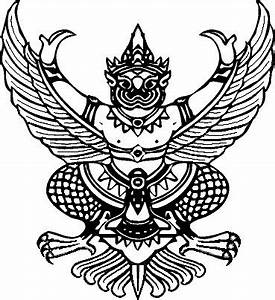 ประกาศองค์การบริหารส่วนตำบลช่องด่านเรื่อง  รายงานผลการจัดซื้อจัดจ้างหรือการจัดหาพัสดุ ประจำปีงบประมาณ 2563					............................................................... 	องค์การบริหารส่วนตำบลช่องด่าน  ได้จัดทำรายงานผลการจัดซื้อจัดจ้างหรือการจัดหาพัสดุประจำปีงบประมาณ 2563  เพื่อให้สอดคล้องและเป็นไปตามแผนปฏิบัติการจัดซื้อจัดจ้างของปีงบประมาณ 2563 (รายละเอียดตามเอกสารแนบท้ายประกาศ)		จึงประกาศมาเพื่อทราบโดยทั่วกันประกาศ ณ วันที่  18 เดือนพฤศจิกายน  พ.ศ.2563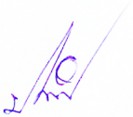 (นายมนัส  ป้องกัน)นายกองค์การบริหารส่วนตำบลช่องด่าน(เอกสารแนบท้ายประกาศ)รายงานผลการจัดซื้อจัดจ้างหรือการจัดหาพัสดุ ประจำปีงบประมาณ 2563		องค์การบริหารส่วนตำบลช่องด่าน  ได้จัดทำรายงานผลการจัดซื้อจัดจ้างหรือการจัดหาพัสดุประจำปี 2563  เพื่อให้สอดคล้องและเป็นไปตามแผนปฏิบัติการจัดซื้อจัดจ้างของปีงบประมาณ 2563 โดยการจัดซื้อจัดจ้างหรือการจัดหาพัสดุประจำปี 2563  แยกได้  ดังนี้โครงการตามข้อบัญญัติงบประมาณรายจ่าย ประจำปีงบประมาณ 2563	1.1  โครงการจัดซื้อ		จำนวน  11  โครงการ	1.2  โครงการจัดจ้าง		จำนวน    4  โครงการโครงการจ่ายขาดเงินสะสม ประจำปีงบประมาณ 2563	2.1  โครงการจัดซื้อ		จำนวน    0  โครงการ	2.2  โครงการจัดจ้าง		จำนวน   21 โครงการโครงการกันเงินรายจ่าย ประจำปีงบประมาณ 2562	3.1  โครงการจัดซื้อ		จำนวน    0  โครงการ	3.2  โครงการจัดจ้าง		จำนวน    8  โครงการ